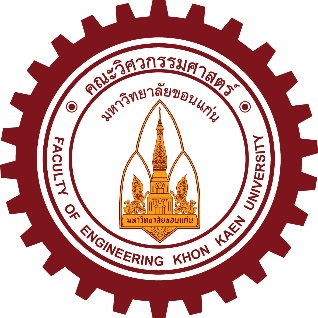 รายงานการปฏิบัติงานสหกิจศึกษาชื่อเรื่องภาษาไทยชื่อเรื่องภาษาอังกฤษณ บริษัท..................................................................... เลขที่............ ถนน................. ตำบล............................................อำเภอ........................  จังหวัด.................................นางสาว.......................................................รหัสนักศึกษา.........................ภาคการศึกษา.................   ปีการศึกษา ………..สาขาวิชา..................................คณะวิศวกรรมศาสตร์
มหาวิทยาลัยขอนแก่นชื่อเรื่องภาษาไทย		   	................................................ชื่อเรื่องภาษาอังกฤษ		   	................................................ ผู้รายงาน				................................................  เลขประจำตัว xxxxxxxxx-xคณะ					................................................สาขาวิชา				.................................................................................................................(...............................................................)    อาจารย์ที่ปรึกษาสหกิจศึกษา................................................................. (...............................................................)    อาจารย์ที่ปรึกษาร่วมสหกิจศึกษา.................................................................(...............................................................)พนักงานที่ปรึกษาบทคัดย่อ...................................................................................................................................................................................................................................................................................................................................................................................................................................................................................................................................................................................................................................................................................................................................................................................................Abstract...................................................................................................................................................................................................................................................................................................................................................................................................................................................................................................................................................................................................................................................................................................................................................................................................กิตติกรรมประกาศ(Acknowledgment)	การที่ข้าพเจ้าได้มาปฏิบัติงานสหกิจศึกษา  ณ  ............................  ตั้งแต่วันที่  ................  เดือน...............  พ.ศ.  ................  ถึง วันที่  .........  เดือน................  พ.ศ.  ............. ส่งผลให้ข้าพเจ้าได้รับความรู้และประสบการณ์ต่างๆ ที่มีค่ามากมาย สำหรับรายงานวิชาสหกิจศึกษาฉบับนี้  สำเร็จลงได้ด้วยดีจากความร่วมมือและสนับสนุนจากหลายฝ่าย  ดังนี้		1. ชื่อ-สกุล...........................ตำแหน่ง........................		2. ชื่อ-สกุล...........................ตำแหน่ง........................		3. ชื่อ-สกุล...........................ตำแหน่ง........................		4. ชื่อ-สกุล...........................ตำแหน่ง........................		5. ชื่อ-สกุล...........................ตำแหน่ง........................		6. ชื่อ-สกุล...........................ตำแหน่ง........................	และบุคคลท่านอื่นๆที่ไม่ได้กล่าวนามทุกท่านที่ได้ให้คำแนะนำช่วยเหลือในการจัดทำรายงาน	ข้าพเจ้าใคร่ขอขอบพระคุณผู้ที่มีส่วนเกี่ยวข้องทุกท่าน ที่มีส่วนร่วมในการให้ข้อมูล เป็นที่ปรึกษาในการทำรายงานฉบับนี้จนเสร็จสมบูรณ์ ตลอดจนให้การดูแลและให้ความเข้าใจเกี่ยวกับชีวิตของการทำงานจริง ข้าพเจ้าขอขอบคุณ ไว้ ณ ที่นี้							นางสาว/นาย......................................................						   	                          ผู้จัดทำรายงานสารบัญ									           หน้าหน้าอนุมัติรายงาน								(1)บทคัดย่อ									(2)	กิตติกรรมประกาศ								(3)สารบัญ										(4)สารบัญตาราง									(5)สารบัญรูปภาพ									(6)บทที่  1	 บทนำ									1บทที่  2   รายละเอียดเกี่ยวกับโครงงาน						12บทที่  3   สรุปผลการปฏิบัติงาน							20บทที่  4   ปัญหาและข้อเสนอแนะ						  	23บรรณานุกรม									25ภาคผนวก									26สารบัญตาราง										หน้าตารางที่ 1..........................							 ?ตารางที่ 2..........................   							 ?ตารางที่ 3.......................... 							 ?ตารางที่ 4.......................... 							 ?ตารางที่ 5.......................... 							 ?ตารางที่ 6..........................  							 ?ตารางที่ 7..........................  							 ?ตารางที่ 8.......................... 							 ?ตารางที่ 9.......................... 							 ?ตารางที่ 10......................... 							 ?สารบัญรูปภาพ										หน้ารูปที่ 1.......................... 						 		 ?รูปที่ 2.......................... 								 ?รูปที่ 3.......................... 								 ?รูปที่ 4.......................... 								 ?รูปที่ 5.......................... 								 ?รูปที่ 6.......................... 								 ?รูปที่ 7.......................... 								 ?รูปที่ 8.......................... 								 ?บทที่  1บทนำความสำคัญและที่มา	......................................................................................................................................................................................................................................................................................................................................................................................................................................................................... วัตถุประสงค์การปฏิบัติงานเพื่อ.................................................เพื่อ................................................เพื่อ...............................................เพื่อ................................................เพื่อ................................................ขอบเขต
.....................
ประวัติ และรายละเอียดบริษัท	- ชื่อและสถานที่ตั้งของสถานประกอบการ	- ลักษณะการประกอบการ ผลิตภัณฑ์/ผลิตผล หรือการให้บริการหลัก   ของสถานประกอบการ 	- รูปแบบการจัดการองค์กรและการบริหารงาน	- ตำแหน่งและลักษณะงานที่นักศึกษาได้รับมอบหมายให้รับผิดชอบ	- ชื่อและตำแหน่งของพนักงานที่ปรึกษา	- ระยะเวลาที่ปฏิบัติงาน
ประโยชน์ที่คาดว่าจะได้รับ.......................บทที่  2รายละเอียดเกี่ยวกับโครงงานทบทวนวรรณกรรม…………………กรณีงานวิจัย- รายละเอียด ขั้นตอนการทำวิจัย - ผลการวิจัย- อื่น ๆ กรณีการจัดทำเว็บไซต์ - ขั้นตอนการจัดทำเว็บไซต์ - ผลการจัดทำเว็บไซต์- อื่นๆกรณีการจัดทำฐานข้อมูล- ขั้นตอนการจัดทำฐานข้อมูล- ผลการจัดทำฐานข้อมูล- อื่นๆกรณีอื่นๆ  (พิจารณาตามความเหมาะสม)บทที่  3สรุปผลการปฏิบัติงาน- สิ่งที่คาดหวัง
- ประโยชน์ที่ได้รับจากการปฏิบัติงาน	ประโยชน์ต่อตนเอง	ประโยชน์ต่อสถานประกอบการ	ประโยชน์ต่อมหาวิทยาลัย- วิเคราะห์จุดเด่น จุดด้อย โอกาส อุปสรรค (Swot Analysis) (ของตัวนักศึกษาสหกิจศึกษาเอง) 	- ประสบการณ์ที่ประทับใจ / ประสบการณ์พิเศษ..............................................................................................................................................................................................................................................................................................................................................................................................................................................................................................................................................................................................................บทที่  4ปัญหาและข้อเสนอแนะ.....................................................................................................................................................................................................................................................................................................................................................................................................................................................สถานประกอบการปัญหา1................................................................................................................2................................................................................................................ข้อเสนอแนะ1................................................................................................................2................................................................................................................มหาวิทยาลัยปัญหา1................................................................................................................2................................................................................................................ข้อเสนอแนะ1................................................................................................................2................................................................................................................นักศึกษาปัญหา1................................................................................................................2................................................................................................................ข้อเสนอแนะ1................................................................................................................2................................................................................................................บรรณานุกรมโดยให้ยึดรูปแบบการเขียนเอกสารอ้างอิงตาม https://gsbooks.gs.kku.ac.th/50/manualthesis/ตัวอย่างน้อม  งามวิไล.  2540.  เคมีคลินิก.  พิมพ์ครั้งที่ 3.  กรุงเทพฯ:  โอเดียนสโตร์.มานิดา  เสนีเศรษฐ และชอบ  อินทรประเสริฐ.  2550.  มนุษย์สัมพันธ์ในองค์การ.  กรุงเทพฯ:               ไทยวัฒนาพาณิชย์.จุฑา  แม่นกิจ.  2541.  ไอศกรีม.  (ออนไลน์)เข้าถึงได้จาก :	http:://www.car.chula.ac.th/mis/mkdata/foof-96.ภาคผนวก  กภาพถ่ายสถานที่ปฏิบัติงานสหกิจศึกษา ณ บริษัท.....................................เพิ่มเติมจัดพิมพ์ด้วยรูปแบบ ตัวอักษร TH Sarabun New ขนาดตัวอักษร 16 เป็นหลักจัดพิมพ์แนวตั้งเป็นหลัก โดยอาจจะมีรูปภาพหรือตารางแสดงในแนวนอนได้ตามความจำเป็นจำนวนบทเป็นเพียงตัวอย่างเท่านั้นสามารถปรับเปลี่ยนได้ตามความเหมาะสมการเว้นขอบกระดาษ กำหนดให้  	ขอบบน 	1.5  นิ้วขอบล่าง	1.0  นิ้วขอบซ้าย	1.2  นิ้วขอบขวา	1.0  นิ้ว---------------------------------------------------------